          23 июля 2022 года в 19.00 час. в Варваровском СДК прошёл особый праздник «День села». На праздничной площадке состоялся необыкновенный концерт, который длился несколько часов. Своими весёлыми песнями и заводными танцами артисты Варваровского, Лебединского, Поповского, Таловского и Дьяченковского СДК зажгли всю публику, а подтверждением того были бурные и продолжительные аплодисменты. До позднего вечера в центре села звучала музыка, концерт сменился живой дискотекой под исполнение любимых песен.        Глава Липчанского сельского поселения Мамон В.Н. поздравил всех присутствующих с праздником, по сложившейся традиции чествовал юбиляров семейной жизни, и предоставил слово руководителю муниципального казённого учреждения «Отдела физической культуры и спорта» Булах С.Н.        На площадке «Зоны отдыха» работали бесплатный батут, торговые лавки детских игрушек, аквагрим, летнее кафе, в котором всех желающих угощали бесплатной полевой кашей, чаем и кофе.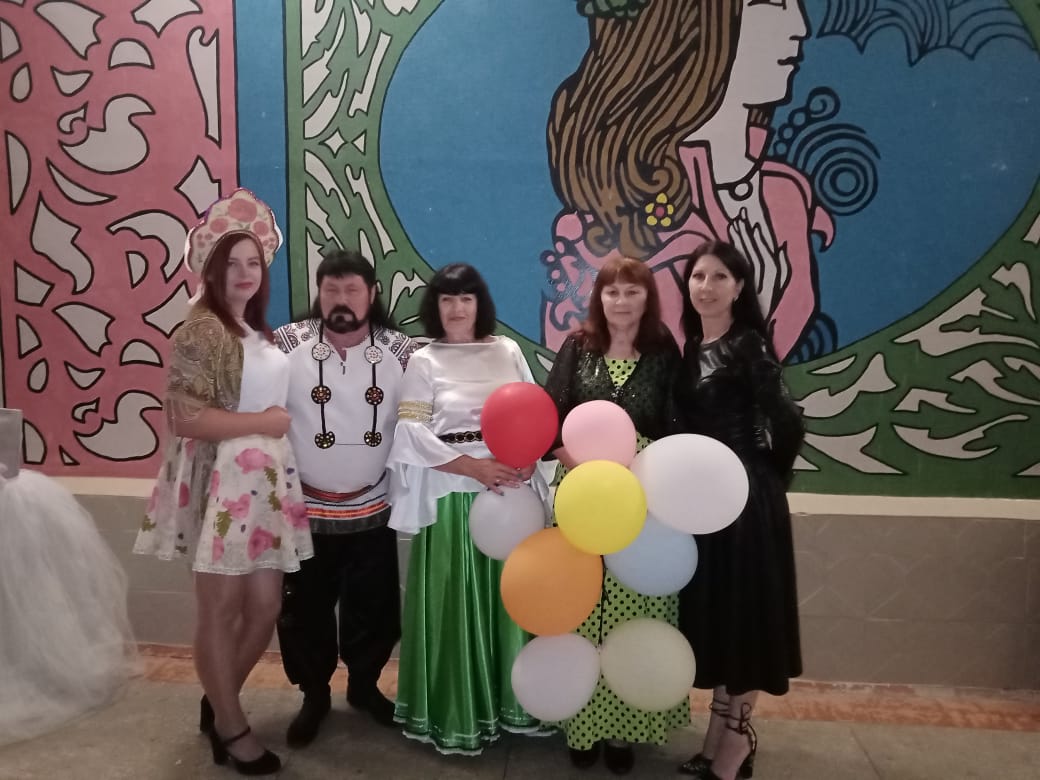 